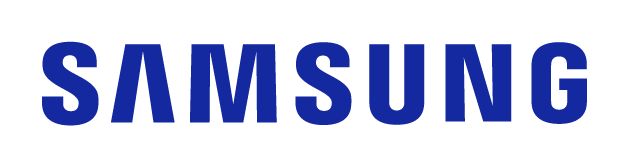 CONTACTOJulián Rodríguez Cornejo		Babel Group			Tel:3166613107 Julianrodriguez@mailbabel.comBespoke Home 2022: amplía las posibilidades de la vida en casa En un evento virtual, Samsung presentará cómo los electrodomésticos Bespoke expanden los límites de lo que es posible hacer en el hogar.SEÚL, Corea. Junio 2022. Samsung Electronics anunció el regreso de Bespoke Home 2022, el segundo showcase mundial anual que destaca lo más reciente en electrodomésticos innovadores de la marca. El evento de este año girará en torno a tres temas clave relacionados con expansión: espacio, experiencia y tiempo. A su vez, Samsung destacará cómo Bespoke amplía su alcance global y supera los límites de la cocina; cómo se amplían las experiencias de la vida a través de la comodidad y la flexibilidad, y cómo Bespoke amplía el ciclo de vida de los electrodomésticos, lo que permite que los clientes disfruten de los productos Bespoke durante más tiempo.“En Bespoke Home 2021 presentamos electrodomésticos que ofrecen a los clientes personalización a través de la customización, la funcionalidad flexible y la vida conectada. Este año, estamos emocionados de mostrar cómo Bespoke está expandiéndose para ofrecer a los consumidores nuevas experiencias dentro y fuera de la cocina, una comodidad aún más conectada y nuestros esfuerzos hacia la sustentabilidad”, dijo Kanghyup Lee, líder del Equipo de Ventas y Marketing del Digital Appliances Business de Samsung Electronics.Expansión del espacioBespoke está expandiéndose desde dentro de las paredes del hogar hacia el mundo y pronto hará que los electrodomésticos Bespoke estén disponibles en más de 50 países. Además, Samsung extenderá su línea de productos Bespoke a todo el hogar con varias categorías de productos equipados con funciones perfeccionadas y nuevas opciones de color.En esencia, los diseños en evolución de Bespoke se destinan a inspirar a los consumidores a crear hogares personalizados que realmente reflejen sus gustos y estéticas, sin importar dónde se encuentre su hogar. Con el ethos de la Expansión del Espacio Bespoke está dando vida a esa visión.Expansión de la experienciaA medida que las experiencias conectadas en el hogar han pasado de la novedad a las interacciones cotidianas, Bespoke está simplificando el hogar conectado al reunir seis servicios domésticos inteligentes: Cocina, Energía, Cuidado de la ropa, Cuidado de mascotas, Cuidado del aire y Cuidado del hogar. Junto con esto, un servicio Family Hub actualizado con IA perfeccionada está brindando de manera continua la comodidad automatizada a la vida de los usuarios.Expansión del tiempoSiguiendo con la expansión del espacio y la experiencia, Samsung está creando soluciones sostenibles para los productos a lo largo de todo su ciclo de vida, desde el diseño del producto hasta su eliminación.Únete a Samsung este 7 de junio a las 9 a.m. (hora local) en el evento Bespoke Home Media Day 2022 que podrás ver desde el canal de YouTube de Samsung Colombia, Samsung Newsroom y Samsung.com.Para obtener más información, visita Samsung.com y Samsung Newsroom.Acerca de Samsung Electronics Co., Ltd.Samsung inspira al mundo y diseña el futuro con ideas y tecnologías transformadoras. La compañía está redefiniendo los mundos de la TV, los smartphones, los wearables, las tablets, los dispositivos digitales, los sistemas de redes y las soluciones de memoria, sistemas LSI, semiconductores y LED. Para conocer las últimas noticias, visite la Sala de Prensa de Samsung en http://news.samsung.com/co